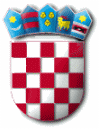 REPUBLIKA HRVATSKABRODSKO POSAVSKA ŽUPANIJAOSNOVNA ŠKOLA Sibinjskih žrtavaKLASA: 602-02/17-01/____UR.BROJ: 2178/08-01/17Sibinj,   .	Temeljem  članaka 3,4. i 7. Pravilnika o kriterijima za izricanje pedagoških mjera od 31. kolovoza 2015. godine te  Zakonu o odgoju i obrazovanju u osnovnoj i srednjoj školi (NN. 87/08, 86/09, 99/10, 105/10 i 90/11 i 152/14), osnovna škola Sibinjskih žrtava, Sibinj izričePEDAGOŠKU MJERUOPOMENU RAZREDNIKA	I.  Učeniku  ___________________________________             izriče se pedagoška mjera zbog (mjesto, vrijeme, način na koji je došlo do neprihvatljivog ponašanja, posljedice koje su nastupile ili su mogle nastupiti):  	_____________________________________________
_____________________________________________
__________________________________________________________________________________________Poduzete su preventivne mjere i prijedlozi potpore učeniku s ciljem otklanjanja uzroka neprihvatljivog ponašanja:______________________________________________________________________________________________________________________________________________________________________________________________________________________________________________________________________________________________________________________________II.  Ovu mjeru izriče        razrednik       na temelju pedagoške dokumentacije. Obrazloženje	Sukladno Pravilniku o kriterijima za izricanje pedagoških mjera, škola je dužna roditelja ili skrbnika učenika kojemu je pedagoška mjera izrečena obavijestiti o izricanju iste pisanim putem .	Tijela koja izriču pedagošku mjeru dužna su nakon izricanja pratiti uspjeh i ponašanje učenika te svojom aktivnosti nastojati da učenik ispravno shvati smisao izrečene mjere. DOSTAVITI:Roditelj/skrbnik: Tajništvo škole, pismohranaPOVJERENSTVO ZA IZRICANJE PEDAGOŠKE MJERE :Predsjednik (razrednik): ____________________________Prvi član: ____________________________Drugi član: ____________________________RAVNATELJ:Josip Šišmanović,dipl.učit._______________________________POTPIS RODITELJA:__________________________________